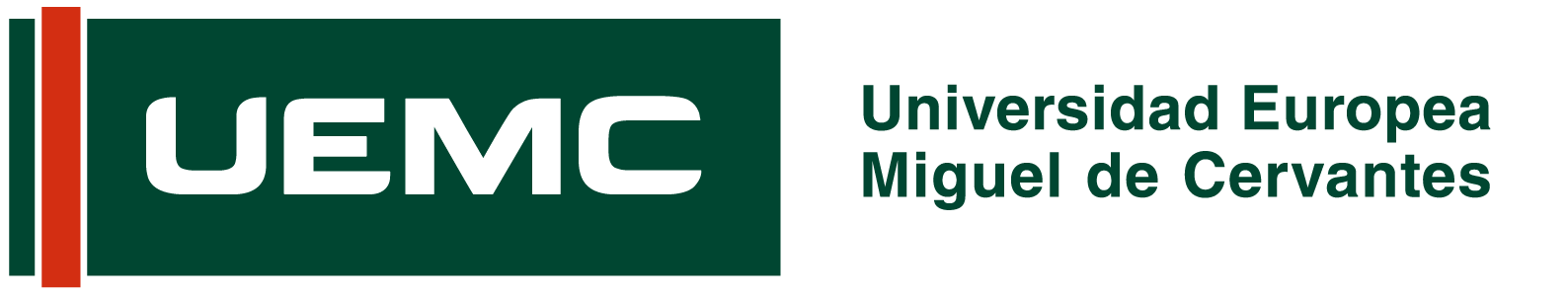 ANEXO A.1. PROPUESTA DE TRABAJO FIN DE GRADO EN ARQUITECTURA TÉCNICAESCUELA POLITÉCNICA SUPERIORConvocatoria: Mes AñoTipología (Según el Anexo D):Título previsto:Estudiante/s:Correo/s electrónico/s:Tutor propuesto (si se conoce):Cotutor propuesto (si se conoce y procede):ÍNDICEPROCEDIMIENTOS Y DIRECTRICES1. MEMORIA DESCRIPTIVA1.1. Identificación1.2. Objetivos1.3. Antecedentes y documentación de partida1.4. Topografía del área de intervención1.5. Cuadro de superficies1.6. Documentación fotográfica2. MEMORIA TÉCNICA2.1. Previsión de materiales existentes y a desarrollar2.2. Previsión de instalaciones existentes y a desarrollar2.3. Previsión de sistema estructural existente y a desarrollar3. DOCUMENTACIÓN GRÁFICA3.1. Plantas, alzados y secciones3.2. Índice exhaustivo previsto para la documentación gráfica a presentar en el TFG1. MEMORIA DESCRIPTIVA1.1. Identificación1.2. Objetivos1.3. Antecedentes y documentación de partida1.4. Topografía del área de intervención1.5. Cuadro de superficies1.6. Documentación fotográfica2. MEMORIA TÉCNICA2.1. Previsión de materiales existentes y a desarrollar2.2. Previsión de instalaciones existentes y a desarrollar2.3. Previsión de sistema estructural existente y a desarrollar3. DOCUMENTACIÓN GRÁFICA3.1. Plantas, alzados y secciones3.2. Índice exhaustivo previsto para la documentación gráfica a presentar en el TFGFirmado, en Valladolid, a	        de	                    de 20Nombre y Apellidos (Estudiante 1)  Nombre y Apellidos (Estudiante 2)Nombre y Apellidos (Tutor)  Nombre y Apellidos (Cotutor)